	MESTSKÁ ČASŤ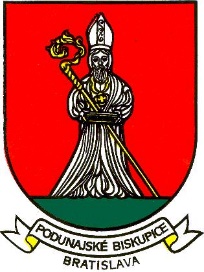 BRATISLAVA – PODUNAJSKÉ BISKUPICETrojičné námestie 11, 825 61 BratislavaMateriál určený na rokovanie: 	19.09,2022Miestneho zastupiteľstva dňa : 	27.09.2022Informačná správa o plnení uznesení prijatých na zasadnutí Miestneho zastupiteľstvamestskej časti Bratislava-Podunajské Biskupice dňa 28.06.2022Predkladá: 						       Materiál obsahuje:Mgr. Zoltán Pék				                  -  vyjadrenie miestnej rady starosta                                                                           -  návrh uznesenia							       -  kontrola plnenia uznesení zo dňa 28.06.2022Zodpovedná:Ing. Mariana PáleníkovaprednostkaSpracoval:Mgr. Ján Špačekvedúci organizačného oddelenia  (z podkladov príslušných oddelení a referátov)
Vyjadrenie miestnej rady ( zasadnutie dňa 19.09.2022 )UZNESENIE 256/2022/MRMiestna rada vzala na vedomie predloženú správu o plnení uznesení prijatých na zasadnutí Miestneho zastupiteľstva mestskej časti Bratislava Podunajské Biskupice dňa 28.06.2022 a odporúča miestnemu zastupiteľstvu schváliť predložený návrh uznesenia.  Návrh uznesenia( Na schválenie uznesenia je potrebný súhlas nadpolovičnej väčšiny prítomných poslancov )Uznesenie č. : .........................Miestne zastupiteľstvo mestskej časti Bratislava – Podunajské Biskupice po prerokovaní:b e r i e   n a   v e d o m i e  predloženú Informačnú správu o plnení uznesení prijatých na zasadnutiach Miestneho zastupiteľstva mestskej časti Bratislava-Podunajské Biskupice dňa 28.06.2022.	                                                                                                                                                                                                                                                                                                                                                                                                                                                                                                                                                                                                                                                                                                                                                                                                                                                                                                                                                                                                                                                                                                                                                                                                                                                                                                                                                                                                                                                                                                                                                                                                                                                                	MESTSKÁ ČASŤBRATISLAVA – PODUNAJSKÉ BISKUPICETrojičné námestie 11, 825 61 BratislavaInformačná správa o plnení uznesení prijatých na zasadnutí Miestneho zastupiteľstvamestskej časti Bratislava Podunajské Biskupice dňa 28.06.2022K bodu 01)	Otvorenie.UZNESENIE č. 437/2018-2022Miestne zastupiteľstvo mestskej časti Bratislava-Podunajské Biskupices c h v a ľ u j enávrhovú komisiu v zložení: 		Izabella Jégh - predsedaPavol KubišBoris Bolečekoverovateľov zápisnice:  		Ing. Ildikó VirágováBoris Verešs c h v a ľ u j eupravený návrh programu rokovania.K bodu 02)	Informačná správa o plnení uznesení prijatých na zasadnutí Miestneho zastupiteľstva mestskej časti Bratislava-Podunajské Biskupice dňa 03.05.2022.UZNESENIE č. 438/2018-2022Miestne zastupiteľstvo mestskej časti Bratislava-Podunajské Biskupice po prerokovaní:b e r i e   n a   v e d o m i e  predloženú Informačnú správu o plnení uznesení prijatých na zasadnutí Miestneho zastupiteľstva mestskej časti Bratislava-Podunajské Biskupice dňa 03.05.2022.	K bodu 03)	Správa o výsledkoch kontrol miestneho kontrolóra mestskej časti Bratislava-Podunajské Biskupice.UZNESENIE č. 439/2018-2022Miestne zastupiteľstvo mestskej časti Bratislava-Podunajské Biskupice po prerokovaní b e r i e   n a   v e d o m i e1. Správu z kontroly použitia finančných prostriedkov pri investičnej akcii „Zlepšenie kľúčových kompetencií žiakov ZŠ Podzáhradná“ 2. Správu z kontroly spôsobu výberu poplatku za rozvoj v zmysle zákona č. 447/2015 Z. z. o miestnom poplatku za rozvoj a o zmene a doplnení niektorých zákonov a všeobecne záväzného nariadenia č. 3/2020 o miestnom poplatku za rozvoj na území mestskej časti Bratislava-Podunajské Biskupice Plnenie:	Správy o výsledkoch kontrol miestneho kontrolóra boli zverejnené na webovom sídle mestskej časti na adrese:	https://www.biskupice.sk/samosprava/miestny-kontrolor/dokumenty/?page=2K bodu 04) 	Plán kontrolnej činnosti miestneho kontrolóra mestskej časti Bratislava-Podunajské Biskupice na II. polrok 2022.	UZNESENIE č. 440/2018-2022Miestne zastupiteľstvo mestskej časti Bratislava-Podunajské Biskupice po prerokovaní:s c h v a ľ u j ePlán kontrolnej činnosti miestneho kontrolóra mestskej časti Bratislava-Podunajské Biskupice na II. polrok 2022.Plnenie: 	Plán kontrolnej činnosti miestneho kontrolóra na II. polrok 2022 bol zverejnený na webovom sídle mestskej časti na adrese: 	https://www.biskupice.sk/samosprava/miestny-kontrolor/dokumenty/K bodu 05) 	Výročná správa o hospodárení Bytového podniku Podunajské Biskupice, s.r.o. za rok 2021.UZNESENIE č. 441/2018-2022Miestne zastupiteľstvo mestskej časti Bratislava-Podunajské Biskupice po prerokovaní:b e r i e   n a   v e d o m i e  predloženú Výročnú správu o hospodárení Bytového podniku Podunajské Biskupice, s.r.o. za rok 2021.	Plnenie:	Výročná správa bola zverejnená na webovom sídle mestskej časti na adrese: https://www.biskupice.sk/samosprava/organizacie/bytovy-podnik-podunajske-biskupice-sro/K bodu 06) 	Návrh všeobecne záväzného nariadenia mestskej časti Bratislava- Podunajské Biskupice č. ....../2022 z 28.júna 2022, ktorým sa mení a dopĺňa všeobecne záväzné nariadenie mestskej časti Bratislava – Podunajské Biskupice č. 6/2020 o poskytovaní finančného príspevku na stravovanie obyvateľov mestskej časti Bratislava – Podunajské Biskupice.UZNESENIE č. 442/2018-2022Miestne zastupiteľstvo mestskej časti Bratislava-Podunajské Biskupice po prerokovaní:s c h v a ľ u j eVšeobecne záväzné nariadenie mestskej časti Bratislava – Podunajské Biskupice č. 5/2022 z 28. júna 2022, ktorým sa mení a dopĺňa všeobecne záväzné nariadenie mestskej časti Bratislava – Podunajské Biskupice č. 6/2020 o poskytovaní finančného príspevku na stravovanie obyvateľov mestskej časti Bratislava – Podunajské Biskupice.Plnenie:	Schválené VZN č. 5/2022 bolo podpísané starostom mestskej časti a vyhlásené vyvesením na úradnej tabuli mestskej časti od 29.06.2022 do 14.07.2022. Schválené VZN je prístupné na webovom sídle mestskej časti na adrese: https://www.biskupice.sk/zverejnovanie/vzn-a-navrhy-vzn-1/vzn/K bodu 07) 	Stanovisko miestneho zastupiteľstva mestskej časti Bratislava-Podunajské Biskupice k návrhu všeobecne záväzného nariadenia hlavného mesta Slovenskej republiky Bratislavy č. ......../2022 z ......... 2022, ktorým sa mení a dopĺňa všeobecne záväzné nariadenie hlavného mesta Slovenskej republiky Bratislavy č. 13/2019 o dani z nehnuteľností v znení všeobecne záväzného nariadenia hlavného mesta Slovenskej republiky Bratislavy č. 4/2020.UZNESENIE č. 443/2018-2022Miestne zastupiteľstvo mestskej časti Bratislava-Podunajské Biskupice po prerokovaní:n e s ú h l a s ís návrhom všeobecne záväzného nariadenia hlavného mesta Slovenskej republiky Bratislavy  č. ......./2022 z ................ 2022, ktorým sa mení a dopĺňa všeobecne záväzné nariadenie hlavného mesta Slovenskej republiky Bratislavy č. 13/2019 o dani z nehnuteľností v znení všeobecne záväzného nariadenia hlavného mesta Slovenskej republiky Bratislavy č. 4/2020Plnenie:	Stanovisko mestskej časti vo forme výpisu uznesenia bolo zaslané hlavnému mestu SR Bratislava dňa 29.06.2022.K bodu 08)	Návrh všeobecne záväzného nariadenia hlavného mesta Slovenskej republiky Bratislavy o zákaze prevádzkovania hazardných hier na území hlavného mesta Slovenskej republiky Bratislavy počas dní ustanovených týmto všeobecne záväzným nariadením č. ......./2022 z ........ 2022.UZNESENIE č. 444/2018-2022Miestne zastupiteľstvo mestskej časti Bratislava-Podunajské Biskupice po prerokovaní:o d p o r ú č a   s c h v á l i ťvšeobecne záväzné nariadenie hlavného mesta Slovenskej republiky Bratislavy o zákaze prevádzkovania hazardných hier na území hlavného mesta Slovenskej republiky Bratislavy počas dní ustanovených týmto všeobecne záväzným nariadením.Plnenie:	Stanovisko mestskej časti vo forme výpisu uznesenia bolo zaslané hlavnému mestu SR Bratislava dňa 29.06.2022.K bodu 09)	Konsolidovaná výročná správa mestskej časti Bratislava-Podunajské Biskupice za rok 2021.UZNESENIE č. 445/2018-2022Miestne zastupiteľstvo mestskej časti Bratislava-Podunajské Biskupice po prerokovaní:b e r i e   n a   v e d o m i eKonsolidovanú výročnú správu mestskej časti Bratislava-Podunajské Biskupice za rok 2021.K bodu 10)	Informatívna správa o rozpočtových opatreniach starostu.UZNESENIE č. 446/2018-2022Miestne zastupiteľstvo mestskej časti Bratislava-Podunajské Biskupice po prerokovaní:b e r i e   n a   v e d o m i eInformatívnu správu o rozpočtových opatreniach starostu.Plnenie:	Rozpočtové opatrenia boli zverejnené na webovom sídle mestskej časti na adrese:	https://www.biskupice.sk/e_download.php?file=data/uredni_deska/obsah14901_9.pdf&original=Rozpo%C4%8Dtov%C3%A9%20opatrenie%20%C4%8D.%206_2022.pdf ,	https://www.biskupice.sk/e_download.php?file=data/uredni_deska/obsah14876_10.pdf&original=Rozpo%C4%8Dtov%C3%A9%20opatrenie%20%C4%8D.7_2022.pdf	a	https://www.biskupice.sk/e_download.php?file=data/uredni_deska/obsah14913_10.pdf&original=Rozpo%C4%8Dtov%C3%A9%20opatrenie%20%C4%8D.8_2022.pdfK bodu 11)	Informatívna správa o plnení rozpočtu za 1. štvrťrok 2022.UZNESENIE č. 447/2018-2022Miestne zastupiteľstvo mestskej časti Bratislava-Podunajské Biskupice po prerokovaní:b e r i e   n a   v e d o m i eInformatívnu správu o plnení rozpočtu za 1. štvrťrok 2022.Plnenie:	Zostavy boli zverejnené na webovom sídle mestskej časti na adrese:	https://www.biskupice.sk/miestny-urad/sluzby-mc/ekonomicke-a-sprava-majetku/rozpocet/cerpanie-rozpoctu/K bodu 12)	Návrh na zmenu programového rozpočtu mestskej časti Bratislava-Podunajské Biskupice na rok 2022.UZNESENIE č. 448/2018-2022Miestne zastupiteľstvo mestskej časti Bratislava-Podunajské Biskupice po prerokovaní:s c h v a ľ u j ezmenu Programového rozpočtu mestskej časti Bratislava – Podunajské Biskupice  na rok 2022 podľa bodu č. 1, zvýšenie celkových príjmov rozpočtu na rok 2022 o 673 110 €, z tohobežných príjmov o 437 812,00 € nasledovne:položka 120 Dane z majetku zvýšenie o 420 000 €položka 220 Administratívne poplatky zvýšenie o 50 505 €položka 200 Nedaňové príjmy ZŠ a MŠ zvýšenie o 50 573 €položka 310 Tuzemské bežné granty a transfery zníženie v RO o 141 527 €položka 310 Tuzemské bežné granty – dotácia na opatrovateľov 3000 €položka 310 Tuzemské bežné granty – dotácia na II. vlnu Covid  55 261 €kapitálových príjmov o 14 114,00 € nasledovnepoložka 320 kapitálové granty a transfery pre ZŠ Podzáhradná – nákup športových prvkov 2 998 €položka 320 kapitálové granty a transfery z BSK na infraštruktúru cyklotrasy 11 116 €príjmových finančných operácií o 221 184,00 €, nasledovne:položka 450 Zostatky prostriedkov na vzdelávanie z ŠR 155 755 €(zdroj 131L)položka 450 Zostatky prostriedkov na školské stravovanie 64 729 € (zdroj 72)položka 450 Zostatky prostriedkov na zábezpeky nájomné 700 € (zdroj 71)zvýšenie celkových výdavkov  Programového rozpočtu mestskej časti Bratislava – Podunajské Biskupice na rok 2022 o 513 910 €, nasledovne: bežných výdavkov položka 600 - rozpočtových organizácií v zriaďovateľskej pôsobnosti mestskej časti Bratislava – Podunajské Biskupice v programe 8. Vzdelávanie o 495.496 €  na rok 2022 nasledovne:v programe 81- predškolská výchova, FK 09.1.1.1.  Predprimárne vzdelávanie s bežnou starostlivosťou - MŠ zvýšenie o 128 981 €programe 82 -  základné vzdelávanie, FK 09.2.1.1.  Nižšie sekundárne   vzdelávanie všeobecné I. stupeň ZŠ a  09.1.2.1.  Primárne vzdelávanie s bežnou  starostlivosťou – II. stupeň ZŠ zvýšenie  o 94 704 €v programe 83 – školské stravovanie, FK 09.5.0Vzdelávanie nedefinované podľa úrovne zvýšenie o 137 407 €v programe 84 – školský klub detí, FK 09.6.0 Vedľajšie služby v školstve zvýšenie  o 134 404 €kapitálových výdavkov EK 700 o 17 714 €, nasledovne:zvýšenie kapitálových výdavkov ZŠ Podzáhradná na nákup športových prvkov 2 998 €zvýšenie kapitálových výdavkov MŠ Linzbothova o 3 600 € ( krytie z vlastných príjmov )  - nákup umývačky riadu do školskej jedálnezvýšenie kapitálových výdavkov z BSK na infraštruktúru cyklotrasy 11 116 €zvýšenie výdavkových finančných operácií o 700 € na vratky zábezpeky na nájom bytovzmenu Programového rozpočtu mestskej časti Bratislava – Podunajské Biskupice  na rok 2022 podľa bodu č. 2, zvýšenie bežných výdavkov v položke  600 o 139 200 €  na rok 2022 nasledovne:zvýšenie bežných výdavkov, v programe 3.5 Prevádzka a údržba budov, položka 637 – tovary a služby na krytie výdavkov na poistenie nehnuteľného a hnuteľného majetku 11 200 €zvýšenie bežných výdavkov, v programe 10.1 Podpora a organizovanie kultúrnych programov, položka 630 – tovary a služby na podporu kultúrnych podujatí o 20 000 €zvýšenie bežných výdavkov, v programe 11.3 Verejná zeleň, položka 630 – tovary a služby o 69 000 €na orezy stromov 14 000 €na kosenie verejnej zelene 55 000 €zvýšenie bežných výdavkov v programe 12.6 Príspevok na stravovanie dôchodcov  položka 642 – transfery jednotlivcom o sumu 18 000 €zvýšenie bežných výdavkov v programe 12.7 Sociálne zabezpečenie inde neklasifikované, položka 600 – tovary a služby o 6000 € pre žiakov 1.ročníka mestskej časti.zvýšenie bežných výdavkov v programe 13.1 Podporná činnosť správa MČ,  Položka 600 – bežné výdavky o 15 000 €zvýšenie výdavkov v programe 13.1 na príspevok na stravovanie vlastných zamestnancov o 10 000 € na položke 642 014 Transferypresun výdavkov v programe 13.1 v sume 5000 € z položky 637 014 Stravovanie na položku 642 014 Transfery jednotlivom navýšenie výdavkov na položke 637 012 Poplatky a odvody o 5 000 €  Plnenie:	Rozpočet mestskej časti bol upravený v zmysle schváleného uznesenia príslušným rozpočtovým opatrením. Rozpočtové opatrenie bolo zverejnené na webovom sídle mestskej časti na adrese:https://www.biskupice.sk/e_download.php?file=data/uredni_deska/obsah14928_13.pdf&original=Rozpo%C4%8Dtov%C3%A9%20opatrenie%20%C4%8D.%209_2022.pdfK bodu 13)	Schválenie žiadosti o poskytnutie dotácie v zmysle Všeobecného záväzného nariadenia mestskej časti Bratislava – Podunajské Biskupice č. 1/2021 z 27.04.2021 o poskytovaní dotácií z rozpočtu mestskej časti Bratislava – Podunajské Biskupice a Výzvy na predkladanie žiadosti o poskytnutie dotácií z dotačnej schémy na podporu životného prostredia mestskej časti Bratislava – Podunajské Biskupice na rok 2022 a Výzvy na predkladanie žiadosti o poskytnutie dotácií z dotačnej schémy na podporu mládeže a športu mestskej časti Bratislava – Podunajské Biskupice na rok 2022.UZNESENIE č. 449/2018-2022Miestne zastupiteľstvo mestskej časti Bratislava-Podunajské Biskupice po prerokovaní:s c h v a ľ u j enasledovné pridelenie dotácii na rok 2022 na podporu životného prostredia:nasledovné pridelenie dotácií na rok 2022 na podporu mládeže a športu:Plnenie:	V zmysle prijatého uznesenia boli vypracované zmluvy o poskytnutí dotácie, ktoré boli podpísané zmluvnými stranami a zverejnené na webovom sídle mestskej časti pod Evč. 174/2022 až 187/2022 na adrese: https://www.biskupice.sk/zverejnovanie/zmluvy-faktury-objednavky-1/zmluvy-1/K bodu 15)	Návrh na určenie obvodov, počtu poslancov Miestneho zastupiteľstva mestskej časti Bratislava-Podunajské Biskupice a počtu poslancov vo volebných obvodoch pre voľby do orgánov samosprávy obcí a vyšších územných celkov pre volebné obdobie rokov 2022 – 2026 v mestskej časti Bratislava-Podunajské Biskupice.UZNESENIE č. 450/2018-2022Miestne zastupiteľstvo mestskej časti Bratislava-Podunajské Biskupice po prerokovaní:u r č u j ev zmysle § 166 zákona Národnej rady Slovenskej republiky č. 180/2014 Z. z. o podmienkach výkonu volebného práva a o zmene a doplnení niektorých zákonov v znení neskorších predpisov a v súlade s § 16 ods. 2. písm. c) zákona Slovenskej národnej rady č. 377/1990 Zb. o hlavnom meste Slovenskej republiky Bratislave v znení neskorších predpisov, pre voľby do orgánov samosprávy obcí a pre voľby do orgánov vyšších územných celkov pre volebné obdobie rokov 2022 – 2026tri viacmandátové volebné obvody a to:volebný obvod č. 1 zahrňujúci volebné okrsky č. 01 až 06volebný obvod č. 2 zahrňujúci volebné okrsky č. 07 až 14volebný obvod č. 3 zahrňujúci volebné okrsky č. 15 až 18počet poslancov miestneho zastupiteľstva na volebné obdobie 2022 – 2026 na 15, z tohoAlternatíva 3volebný obvod č. 1 :   5 poslancovvolebný obvod č. 2 :   6 poslancovvolebný obvod č. 3 :   4 poslancip o v e r u j estarostu mestskej časti možnosťou presunu voličov z jednotlivých ulíc medzi volebnými okrskami pri zachovaní určených volebných obvodov tak, aby pri konečnom vytvorení volebných okrskov bol dodržaný § 8 zákona Národnej rady Slovenskej republiky č. 180/2014 Z. z. o podmienkach výkonu volebného práva a o zmene a doplnení niektorých zákonov v znení neskorších predpisov.Plnenie:	Oznámenie o utvorení volebných obvodov a o určení počtu poslancov pre voľby do orgánov samosprávy obcí v zmysle schváleného uznesenia bolo v súlade s Harmonogramom organizačno-technického zabezpečenia volieb zaslané pracovisku Štatistického úradu SR a zverejnené na webovom sídle mestskej časti na adrese:https://www.biskupice.sk/evt_file.php?file=11742&original=Ozn%C3%A1menie%20o%20utvoren%C3%AD%20obvodov.pdfK bodu 16)	Návrh na určenie rozsahu výkonu funkcie starostu MČ na funkčné obdobie rokov 2022 – 2026.UZNESENIE č. 451/2018-2022Miestne zastupiteľstvo mestskej časti Bratislava-Podunajské Biskupice po prerokovaní:s c h v a ľ u j ena funkčné obdobie rokov 2022-2026 rozsah výkonu funkcie starostu mestskej časti Bratislava-Podunajské Biskupice v plnom rozsahu na plný pracovný úväzok. Plnenie:	Informácia o schválenom rozsahu výkonu funkcie starostu na funkčné obdobie rokov 2022-2026 bola zverejnená na webovom sídle mestskej časti na adrese:	https://www.biskupice.sk/evt_file.php?file=11746&original=Rozsah%20v%C3%BDkonu%20funkcie%20starostu.pdfK bodu 17)	Návrh na predĺženie doby nájmu nebytových priestorov v bývalých DJ na Latorickej ul. č. 4 v k. ú. Podunajské Biskupice  na obdobie 5 rokov do 30.06.2027 za účelom pokračovania prevádzkovania stomatologickej ambulancie v prospech spoločnosti RONADENT s.r.o., IČO: 52 580 121, Latorická 5122/4, 821 06 Bratislava ako prípad hodný osobitného zreteľa v zmysle § 9a ods. 9 písm. c) zákona SNR č. 138/1991 Zb. o majetku obcí v znení neskorších predpisov.UZNESENIE č. 452/2018-2022Miestne zastupiteľstvo mestskej časti Bratislava-Podunajské Biskupice po prerokovaní:s c h v a ľ u j epredĺženie doby nájmu nebytových priestorov v bývalých DJ na Latorickej ul. č. 4 v k. ú. Podunajské Biskupice  na obdobie 5 rokov do 30.06.2027 v prospech spoločnosti RONADENT s.r.o., IČO: 52 580 121, Latorická 5122/4, 821 06 Bratislava ako prípad hodný osobitného zreteľa v zmysle § 9a ods. 9 písm. c) zákona SNR č. 138/1991 Zb. o majetku obcí v znení neskorších predpisov, z dôvodu pokračovania poskytovania stomatologických služieb pre obyvateľov mestskej časti .Plnenie:	V zmysle prijatého uznesenia bol vypracovaný dodatok k nájomnej zmluve na  predĺženie doby nájmu nebytových priestorov v bývalých DJ na Latorickej ul. č. 4 v k. ú. Podunajské Biskupice na obdobie 5 rokov do 30.06.2027 v prospech spoločnosti RONADENT s.r.o., IČO: 52 580 121, Latorická 5122/4, 821 06 Bratislava. Dodatok k zmluve bol podpísaný oprávnenými osobami a zverejnený na webovom sídle mestskej časti pod Evč. 170/2022 na adrese: 	https://www.biskupice.sk/zverejnovanie/zmluvy-faktury-objednavky-1/zmluvy-1/ K bodu 18)	Návrh na predĺženie doby nájmu služobného bytu v priestoroch ZŠ Podzáhradná 51 počas trvania pracovného pomeru Milana Rapča v ZŠ Podzáhradná ako prípad hodný osobitného zreteľa v zmysle § 9a ods. 9 písm. c) zákona SNR č. 138/1991 Zb. o majetku obcí v znení neskorších predpisov.UZNESENIE č. 453/2018-2022Miestne zastupiteľstvo mestskej časti Bratislava-Podunajské Biskupice po prerokovaní:s c h v a ľ u j epredĺženie doby nájmu služobného bytu v priestoroch ZŠ Podzáhradná 51 počas trvania pracovného pomeru Milana Rapča, ktorý pracuje ako školník v ZŠ Podzáhradná ako prípad hodný osobitného zreteľa v zmysle § 9a ods. 9 písm. c) zákona SNR č. 138/1991 Zb. o majetku obcí v znení neskorších predpisov. Plnenie:	V zmysle prijatého uznesenia bol vypracovaný dodatok k nájomnej zmluve na predĺženie doby nájmu služobného bytu v priestoroch ZŠ Podzáhradná 51 počas trvania pracovného pomeru Milana Rapča, ktorý pracuje ako školník v ZŠ Podzáhradná. Dodatok k zmluve bol podpísaný oprávnenými osobami a zverejnený na webovom sídle ZŠ.K bodu 19)	Návrh Dodatku č. 2 k Protokolu č. 11/EOaSM/2016 o zverení nehnuteľného majetku Mestskej časti Bratislava – Podunajské Biskupice a s ním súvisiacich práv a  záväzkov do správy Základnej školy s materskou školou s VJM Vetvárska 7, 821 06 Bratislava.UZNESENIE č. 454/2018-2022Miestne zastupiteľstvo mestskej časti Bratislava-Podunajské Biskupice po prerokovaní:s c h v a ľ u j eDodatok č. 2 k Protokolu č. 11/EOaSM/2016 o  zverení nehnuteľného majetku Mestskej časti Bratislava – Podunajské Biskupice a  s  ním súvisiacich práv a  záväzkov do správy Základnej školy s materskou školou s VJM Vetvárska 7, 821 06 Bratislava zo dňa 21.03.2016Plnenie:	V zmysle prijatého uznesenia bol vypracovaný Dodatok č. 2 k Protokolu č. 11/EOaSM/2016 o zverení nehnuteľného majetku Mestskej časti Bratislava – Podunajské Biskupice a s ním súvisiacich práv a záväzkov do správy Základnej školy s materskou školou s VJM Vetvárska 7, 821 06 Bratislava zo dňa 21.03.2016. Dodatok k protokolu bol podpísaný oprávnenými osobami. K bodu 20)	Informácia o vybavení a stave mobiliáru detských ihrísk na území MČ a požiadavky na opravu a dovybavenie detských ihrísk.UZNESENIE č. 455/2018-2022Miestne zastupiteľstvo mestskej časti Bratislava-Podunajské Biskupice po prerokovaní:b e r i e   n a   v e d o m i einformáciu o stave detských ihrísk na území mestskej časti Bratislava – Podunajské Biskupice.K bodu 21)	Informácia o stave čistoty a poriadku na území mestskej časti a činnosti na úseku odpadového hospodárstva.UZNESENIE č. 456/2018-2022Miestne zastupiteľstvo mestskej časti Bratislava-Podunajské Biskupice po prerokovaní:b e r i e   n a   v e d o m i einformáciu o stave čistoty a poriadku na území mestskej časti a činnosti na úseku odpadového hospodárstva.K bodu 22)	Informácia o počte žiadostí zákonných zástupcov o prijatie do materskej školy.UZNESENIE č. 457/2018-2022Miestne zastupiteľstvo mestskej časti Bratislava-Podunajské Biskupice po prerokovaní:b e r i e   n a   v e d o m i eInformatívnu správu: Počet žiadostí o prijatie dieťaťa do materských škôl v zriaďovateľskej pôsobnosti Mestskej časti Bratislava - Podunajské Biskupice pre školský rok 2022/2023.K bodu 23)	Informácia o počte zapísaných prvákov podľa údajov zo zápisov.UZNESENIE č. 458/2018-2022Miestne zastupiteľstvo mestskej časti Bratislava-Podunajské Biskupice po prerokovaní:b e r i e   n a   v e d o m i e Informatívnu správu o počte zapísaných žiakov do prvého ročníka  základných škôl na školský rok 2021/2022.K bodu 24)	Interpelácie poslancov.Boris Vereš Požiadal o presné termíny, kedy budú zhotovené studne pri oázach na Medzi jarkoch, doplnené workoutové prvky na Latorickej a Bieloruskej, plachty na detských ihriskách a servisný tím na ihriská. Opätovne upozornil na nebezpečný priechod na Jegenéšskej ulici, kde doteraz nebola zrealizovaná náprava a požiadal úrad ako aj mestského poslanca aby sa urgoval magistrát, do ktorého správy táto komunikácia spadá.Upozornil na neporiadok na basketbalových ihriskách pri ZŠ Podzáhradná.Požiadal o orez štyroch stromov na Lotyšskej ulici (pri č. 18). Požiadal o osadenie aspoň 1 lavičky v tieni na Lotyšskej ulici, kde sú momentálne všetky osadené na slnku.Požiadal úrad, aby v súčinnosti s oddelením sociálnych služieb a s mestskou políciou opäť zabezpečil kontrolu požívania alkoholu u mladistvých najmä v okolí OC Jantár.Požiadal o občasné pozametanie opravených vozoviek na Ovčiarskej ulici a ulici Pri trati.Odpoveď Mgr. Roman ZaťkoVzhľadom na viacnásobné zásahy do špecifikácie, rozsahu zadania zákazky na doplnenie herných prvkov predmetné verejné obstarávanie ešte nebolo ukončené uzatvorením zmluvy. Taktiež bolo nevyhnutné zmeniť technické riešenie dopadovej plochy pod pyramídou a zmenou rozsahu oplotenia na DI Estónska je dokonca nutné prijať zmenu rozpočtu (27.9.2022). Vo vzťahu k studniam, tento zámer nebol realizovaný predovšetkým s prihliadnutím na súčasný vývoj klimatických podmienok a znižovanie zdrojov vôd.Odpoveď Mgr. Boris Kir2) Dňa 13.05.2022 sa Magistrát hl. mesta SR Bratislavy vyjadril k prechodu pre chodcov na Jegenéšskej ulici následovne:Križovatka: ul. Svornosti – Jegenešská - Priechod pre chodcov:Podľa zákona č.8/2009 Z.Z. §52 iní účastníci cestnej premávky než chodci nesmú používať chodník, podľa §53 iným účastníkom cestnej premávky ako chodcom je používanie prechodu pre chodcov zakázané. Z tohto dôvodu nepovažujeme osadenie zvislej dopravnej značky č. 233-58 „Zákaz vjazdu pre bicykle“ za opodstatnené.Odpovede Alexander GubárPracovníci oddelenia ŽP,OaCH vyčistili a upratali basketbalové ihrisko pri ZŠ Podzáhradná v mesiaci august 2022. O bežnú údržbu areálu sa stará školník ZŠ.Na podnet obyvateľov tejto obytnej budovy bola pred dvoma mesiacmi prevedená obhliadka predmetných stromov. Dreviny boli v zlom zdravotnom stave a bol dohodnutý výrazný orez. Vzhľadom na to že kmene týchto stromov boli spráchnivené až ku koreňovému krčku, došlo k úplnému odstráneniu. Jednalo sa o dreviny Betula sp. a Thuja sp. Dané dreviny nielenže nespĺňali svoju funkciu ale vzhľadom na ich stav boli vyhodnotené ako dreviny s vysokým stupňom pravdepodobnosti statického zlyhania.Na Lotyšskej ulici sa nachádza dostatok lavičiek. Niektoré z nich sú v určitej časti dňa v tieni.	Odpoveď Ing. Mariana Páleníková6) Kontrolu požívania alkoholických nápojov mladistvými robila v letných mesiacoch mestská polícia vo zvýšenej miere. Mestská časť bude požadovať pokračovať v tejto činnosti aj v mesiacoch september a október.Odpoveď Alexander Gubár7) Terénni pracovníci oddelenia ŽP v PB previedli odstránenie burín a celkové vyčistenie cesty na Ovčiarskej ulici v PB v septembri 2022.Mikuláš Krippel  Položil otázku ako bola použitá poslancami schválená humanitárna pomoc pre Ukrajinu v hodnote 10 000 eur.Opýtal sa v akom štádiu je odvolacie konanie obyvateľov bytového domu na Geologickej. Položil otázku v akom štádiu je konanie o posúdení vplyvu projektu TJ Spoje na životné prostredie.Odpoveď (na zasadnutí 28.06.2022) starosta mestskej časti Mgr. Zoltán PékUviedol, že schválené finančné prostriedky boli poukázané na účet magistrátu a odtiaľ na účet v Poľsku, kde bol za tieto prostriedky zabezpečený nákup potrieb pre humanitárnu pomoc Ukrajine.Odpovede Ing. arch. Jana GrznárováVo veci stavby „Bytový dom - Geologická“ a prislúchajúca technická a dopravná vybavenosť vydal v odvolacom konaní okresný úrad Bratislava odbor výstavby a bytovej politiky rozhodnutie č. OU-BA-OVBP2-2022/78194-ZAV zo dňa 28.6.2022 právoplatné dňa 15.7.2022 v ktorom zrušil rozhodnutie stavebného úradu Mestskej časti Bratislava-Podunajské Biskupice č. SU 1336/18427/202l/Gr-44 zo dňa 29.12.2021 a vrátil vec na nové prejednanie a rozhodnutie. Dňa 9.9.2022 prebehlo vo veci ústne pojednávanie, na ktorom boli vznesené pripomienky a námietky. Stavebný úrad bude ďalej konať po ich vyhodnotení.V čase konania miestneho zastupiteľstva prebiehalo zisťovacie konanie ohľadne projektu stavby „Bratislavská športová akadémia“. Konanie o posudzovaní vplyvov vedené Okresným úradom Bratislava odbor starostlivosti o životné prostredie, oddelenie ochrany prírody a vybraných zložiek životného prostredia bolo ukončené Rozhodnutím vydanom v zisťovacom konaní č. OÚ-BA-OSZP3-2022/FID/027117-027 zo dňa 2. 6.2022 v ktorom Okresný úrad rozhodol že navrhovaná činnosť „Bratislavská športová akadémia“ sa nebude posudzovať podľa zákona č. 24/2006 Z. z. o posudzovaní vplyvov na životné prostredie a o zmene a doplnení niektorých zákonov v znení neskorších predpisov. V rozhodnutí ďalej Okresný úrad v súlade s ustanovením § 29 ods. 13 zákona č. 24/2006 Z. z. o posudzovaní vplyvov na životné prostredie a o zmene a doplnení niektorých zákonov v znení neskorších predpisov určil podmienky na eliminovanie alebo zmiernenie vplyvu navrhovanej činnosti na životné prostredie. Rozhodnutie je k nahliadnutiu na webovej stránke: www.enviroportal.sk, v časti starostlivosť o ŽP, pod názvom „Bratislavská športová akadémia“, (link: https://www.enviroportal.sk/sk/eia/detail/bratislavska-sportova-akademia )Pavol Hanzel Upozornil na okrasné rastliny pri vchode Estónska 2 smerom na Bieloruskú, ktoré bránia pri výhľade na priechod pre chodcov. Upozornil na nedostatočne osadené tieniace plachty na ihrisku pri Bille (chýbajúca 1 plachta). Opätovne požiadal o osadenie sieťok na futbalových bránkach v rovnakej lokalite pri Bille, kde bola prisľúbená náprava v tomto roku. Požiadal o opravu kolotoča na ihrisku na Estónskej ulici.Odpovede Alexander GubárNa základe obhliadky 13.9.2022 pri vchode na Estónskej ulici nebola konštatovaná prítomnosť takej zelene, ktorá by bránila výhľadu na priechod pre chodcov.	Náhradná plachta bola objednaná u výrobcu.Sieťky do futbalových bránok boli objednané u výrobcu.Na základe obhliadky 13.9.2022 bolo zistené že kolotoč na ihrisku Estónska je síce plne funkčný, avšak stredová tyč je zjavne povolená alebo zle vystredená. V najbližšom období bude riešené z dodávateľom.Izabella Jégh Upozornila na parkovisko na Krajinskej pri nemocnici, v rohu ktorého sa tvorí smetisko a požiadala o riešenie tejto situácie v súčinnosti s magistrátom príp. nemocnicou. Poslankyňa poďakovala sa za opravu výtlkov v časti starej obci a za osadenie tabúľ označujúcich mestskú časť na trase od Rovinky. Požiadala o osadenie informačnej tabule označujúcu mestskú časť taktiež na Vinohradníckej ulici. Požiadala o namaľovanie vodorovných čiar zakazujúcich parkovanie pri križovatkách Hviezdna- Petófiho a Nezvalova smerom k Odeskej. Upozornila na informačné materiály, aby ich miestna rada neodporúčala schváliť miestnemu zastupiteľstvu, ale zobrať na vedomie.Požiadala o podanie oficiálnej informácie poslancom, že oddelenie školstva a kultúry bolo rozdelené resp. o personálnych zmenách. Odpoveď Alexander GubárParkovisko na Krajinskej pri nemocnici bolo terénnymi pracovníkmi oddelenia ŽP v PB dané do poriadku. Zbavené nečistôt, smetí i buriny.Odpovede Mgr. Boris KirZ dôvodu vyčerpaného finančného rozpočtu pre nákup a údržbu dopravných značení a zariadení pre rok 2022 bude požiadavka na osadenie informačnej tabule označujúcej mestskú časť na Vinohradníckej ulici zaradená do plánu obnovy dopravných značení a zariadení na rok 2023. 3)	Podľa zákona č.8/2009 Z.Z. §25(1) Vodič nesmie zastaviť a stáťd) na križovatke a vo vzdialenosti kratšej ako 5 m pred hranicou križovatky a 5 m za ňou; tento zákaz neplatí v obci na križovatke tvaru „T“ na náprotivnej strane vyúsťujúcej cesty,Z uvedeného dôvodu nepovažujeme maľovanie čiar zakazujúcich parkovanie v križovatke za opodstatnené. Odpoveď Mgr. Ján Špaček4) Uznesenia miestnej rady k informačným správam sú vždy formulované nasledovne: „Miestna rada vzala na vedomie predloženú informačnú správu o ............................. a (ne)odporúča miestnemu zastupiteľstvu schváliť predložený návrh uznesenia.“, pričom samotné návrhy uznesení informačných správ sú formulované nasledovne: „Miestne zastupiteľstvo mestskej časti Bratislava – Podunajské Biskupice po prerokovaní:  berie na vedomie informačnú správu o ..............................“.Odpoveď Ing. Mariana Páleníková5) 	Organizačnou zmenou bolo oddelenie školstva a kultúry rozdelené na oddelenie školstva a oddelenie kultúry a športu. Vedúcou oddelenia kultúry a športu bola dňa 1.5.2022 menovaná Mgr. Beata Prekopová.Barbora Lukáčová Požiadala o informácie ohľadne stavu projektu MŠ Latorická a rovnako aj projektu zvýšenia kapacít na ZŠ Bieloruská. Odpoveď Mgr. Roman ZaťkoProjekt zvýšenia kapacít MŠ bol spracovaný a predložený poskytovateľovi NFP, Ministerstvu investícii, regionálneho rozvoja a informatizácie SR. Momentálne je v odbornom hodnotení a očakávame v krátkej dobe rozhodnutie. PD komplexnej rekonštrukcie ZŠ Bieloruská bola prepracovaná a predložená na Stavebný úrad Vrakuňa. Zároveň sa pripravuje Žiadosť o NFP z Plánu obnovy. Detailná informácia bude predstavená na najbližšom MiZ (27.9.2022)Boris Boleček Upozornil na dlhodobo odstavené auto na Bieloruskej 56 a 58. Poukázal na už veľmi slabo viditeľný priechod pre chodcov na Dvojkrížnej. Vyslovil nesúhlas s novo osadeným spomaľovačom na Estónskej ulici, ktorý robí problém cyklistom. Požiadal o riešenie predzáhradky na Bieloruskej 20. Odpovede Mgr. Boris KirDňa 09.09.2022 bola na ulici Bieloruská 56 a 58 vykonaná miestna obhliadka za účelom preverenia skutkového stavu vo veci dlhodobo odstavených vozidiel. Obhliadkou bolo zistené, že sa na ulici Bieloruská 56 a 58 predmetné vozidlá nenachádzajú.Magistrát hl. mesta SR Bratislavy bol požiadaný o preznačenie vodorovného dopravného značenia - prechodu pre chodcov na ul. Dvojkrížna.Dopravné zariadenia – spomaľovacie prahy sú určené pre montáž na komunikácie s cieľom obmedzenia dopravnej rýchlosti. V prípade, že cyklisti nevedia cez dopravné zariadenie z bližšie nešpecifikovaného dôvodu prejsť na bicykli, majú taktiež možnosť z bicyklov zosadnúť a spomaľovač prekročiť. Odpoveď Alexander GubárMajiteľ motorového vozidla bol upozornený, aby neznehodnocoval realizovanú výsadbu predzáhradky.Pavol Kubiš Požiadal úrad, aby vyzval majiteľov súkromných pozemkov a developera, aby dali do poriadku svoje nepokosené pozemky a poorané parcely v časti Podunajská brána.Požiadal o riešenie nebezpečnej križovatky Linzbothova – Biskupická, za ktorou parkujú autá a chodci musia kvôli zásahu domu do chodníka zísť na vozovku.Odpoveď Zuzana DeákováOddelenie ŽP,OaCH vyzvalo majiteľov súkromných pozemkov a opakovane aj developera, aby zabezpečili pokosenie trávnatých porastov na svojich pozemkoch v lokalite Podunajská brána.  Odpoveď Mgr. Boris KirČasť nehnuteľnosti, ktorá zasahuje do chodníka na Biskupickej ulici sa nachádza 48 m od križovatky Linzbothova – Biskupická. V tomto mieste je šírka chodníka 1 m, čo nie je opodstatneným dôvodom vstupovať na vozovku. Ildikó Virágová Položila otázku ako skončilo súdne pojednávanie s bývalou zamestnankyňou pani Holzhauserovou.Opýtala sa v akom stave je podanie trestného oznámenia na bývalú zamestnankyňu pani Švarc-Harissovú. Položila otázku, do ktorého programu - podprogramu sú zaúčtované finančné prostriedky, ktoré sa vrátia z poskytovania príspevku na stravovanie – požiadala o konkrétne čísla. Odpoveď Ing. Mariana PáleníkováSúdne konanie v právnej veci o určenie neplatnosti skončenia pracovného pomeru v zmysle návrhu p. Holzhauserovej nie je k dnešnému dňu ukončené. Ďalšie súdne pojednávanie v tejto veci je vytýčené na 10.11.2022Odpoveď JUDr. Artúr Soldán2) Poverený vyšetrovateľ PZ uznesením doručeným na tunajší úrad dňa 08. 06. 2022 odmietol začatie trestného stíhania voči spoločnosti Agentúra SSH s. r. o. so sídlom: Hasičská 1274, 951 15 Mojmírovce a voči bývalej zamestnankyni MiÚ Š-H, z dôvodu, že podľa jeho názoru sa skutok nestal. Voči uzneseniu o odmietnutí začatia TS podala mestská časť sťažnosť dozorovému prokurátorovi. Dňa 17. 08. 2022 prokurátor OP Nitra rozhodol o zrušení uznesenia vyšetrovateľa, ktorý odmietol TO a zároveň uložil aby poverený vyšetrovateľ PZ pri objasňovaní skutkového stavu vypočul pani Š-H, príslušného splnomocneného zástupcu mestskej časti, prednostku miestneho úradu ako aj ďalších svedkov.Odpoveď Ing. Marta Szoboszlaiová3) Financovanie stravovania dôchodcov mestskej časti Bratislava – Podunajské Biskupice je zabezpečené z bežných výdavkov rozpočtu z programu 12 6, funkčná klasifikácia 1020, ekonomická klasifikácia 642 014 – transfery jednotlivcom. Celkové výdavky za stravovanie dôchodcov k 30.6.2022 predstavujú 49 553,82 €, faktúry za stravovanie dôchodcov sú hradené z hlavného bankového účtu mestskej časti, vedeného v Tatra Banke, a.s. Finančné prostriedky, ktoré hradia dôchodcovia za stravné poukážky sú účtované do príjmovej časti rozpočtu na položku 223 003 Za stravné, pričom v príjmovej časti rozpočtu sa programy ani podprogramy neuvádzajú. Celkové príjmy za stravu od dôchodcov k 30.6.2022 predstavujú 40 243,53 €, tieto dôchodcovia hradia priamo do pokladne mestskej časti pri kúpe stravovacích poukážok a následne tieto prostriedky pokladníčka vkladá na hlavný bankový účet mestskej časti, vedený v Tatra Banke, a.s.Olívia Falanga Wurster Požiadala o riešenie spomaľovača pred križovatkou na konci Biskupickej ulice pri Múzeu obchodu. Požiadala o riešenie dopravnej situácie pri škole Vetvárska. Odpoveď Mgr. Boris KirMagistrát hl. mesta SR Bratislavy bol požiadaný o osadenie spomaľovača na konci ulice Biskupická pri Múzeu obchodu.Odpoveď Mgr. Roman ZaťkoPre riešenie uvedeného problému je nevyhnutná úzka súčinnosť viacerých strán – magistrát, dopravný inšpektoriát. Na riešení aktívne pracujeme.Zuzana Čermanová (písomná interpelácia) Požiadala na detskom ihrisku v zelenom srdci vybudovať plôtik zo strany cesty, aby deti nemohli vybehnúť na cestu a zabezpečiť tieniace zariadenie na tomto ihrisku.Odpoveď Mgr. Roman ZaťkoK prvej časti Vašej interpelácie uvádzam, že teleso ihriska je priestorovo zrealizované a osadené v súlade s realizačnou projektovou dokumentáciou. Nad rámec dokumentácie bola vysadená priehradná kríková výsadba. V súčasnosti kríky zlatého dažďu ešte potrebujú svoj vegetačný čas, tak aby plnili svoj účel.Vystavenie detského ihriska slnečným lúčom nie je spôsobené výrubom stromov, ako uvádzate v druhej časti svojej interpelácie. Počas realizácie diela bolo priestorové umiestnenie nie len ihriska, avšak aj parkových chodníkov a prvkov drobnej architektúry upravené tak, aby nebolo potrebné vyrúbať žiadny zo vzrastlých stromov. Na všetkých stromoch bol vykonaný odborný arboristický prieskum a zdravotno-bezpečnostné ošetrenie. Nad rámec projektu bolo v priestore vysadených 14 vzrastlých drevín. Za účelom zvýšenia tepelnej pohody v letných mesiacoch boli v priestore osadené hmlové brány.V súlade so schváleným rozpočtom mestskej časti na rok 2022 v znení schválených rozpočtových opatrení postupne prebieha doplnenie detských ihrísk novými hernými prvkami a tieniacimi plachtami. V prípade, že by to finančné možnosti po realizácii týchto nákupov umožnia bude možné zvážiť vhodné technické riešenie pre Vaše požiadavky, resp. bude potrebné schváliť dodatočné finančné zdroje na ich realizáciu v MiZ. Hlavné kategórie príjmov  Hlavné kategórie príjmov  Hlavné kategórie príjmov Rozpočet 2022Rozpočtové opatrenie č. 1-8Rozpočtové opatrenie č. 1-8Návrh na zmenu rozpočtu / Abod č. 1Návrh na zmenu rozpočtu / Abod č. 1Návrh na zmenu rozpočtu / B bod č. 2Návrh na zmenu rozpočtu / B bod č. 2Rozpočet po zmenáchRozpočet po zmenách100Bežné príjmy - daňové príjmyBežné príjmy - daňové príjmy   6 396 960 €          70 000 €          70 000 € 420 000 €420 000 €--             6 886 960 €              6 886 960 € 200Bežné príjmy - nedaňové príjmy MČBežné príjmy - nedaňové príjmy MČ   1 093 090 € --50 505 €50 505 €--             1 143 595 €              1 143 595 € 200Bežné príjmy nedaňové - ROBežné príjmy nedaňové - RO      650 000 €50 573 €50 573 €--               700 573 €               700 573 €300Bežné príjmy - granty a transferyBežné príjmy - granty a transfery   3 354 620 € 140 600 € 140 600 €      - 83 266 €     - 83 266 €--             3 411 954  €              3 411 954  € 300Kapitálové príjmy MČKapitálové príjmy MČ        65 000 € --11 116 €11 116 €--                   76 116 €                   76 116 €300Kapitálové príjmy ROKapitálové príjmy RO- --2 998 €2 998 €--                     2 998 €                      2 998 € 400Finančné príjmové operácie MČFinančné príjmové operácie MČ   1 110 800 €      265 000 €      265 000 € 156 455 €156 455 €--             1 532 255 €              1 532 255 € 400Finančné príjmové operácie ROFinančné príjmové operácie RO-      -      - 64 729 €64 729 €--                  64 729 €                   64 729 € Príjmová časť rozpočtu - celkom:Príjmová časť rozpočtu - celkom:Príjmová časť rozpočtu - celkom: 12 670 470 €        475 600 €        475 600 €      673 110 €     673 110 €       0 €        0 €            13 819 180 €            13 819 180 €  Hlavné kategórie výdavkov Hlavné kategórie výdavkov Hlavné kategórie výdavkovRozpočet 2022Rozpočtové opatrenie č. 1-8Rozpočtové opatrenie č. 1-8Návrh na zmenu rozpočtu bod č. 1Návrh na zmenu rozpočtu bod č. 1Návrh na zmenu rozpočtu bod č. 2Návrh na zmenu rozpočtu bod č. 2Rozpočet po zmenáchRozpočet po zmenách600Bežné výdavky MČBežné výdavky MČ 4 190 313 € 287 600 € 287 600 €          139 200 €                 139 200 €                   4 617 113 €            4 617 113 € 600Bežné výdavky ROBežné výdavky RO6 666 720495 496 €495 496 €--           7 162 216 €           7 162 216 €700Kapitálové výdavky MČKapitálové výdavky MČ   1 593 300 € 235 000 €235 000 €11 116 €11 116 €--             1 821 416 €              1 821 416 € 700Kapitálové výdavky ROKapitálové výdavky RO-          30 000 €          30 000 €6 598 €6 598 €--                 36 598 €                 36 598 €800Finančné operácieFinančné operácie---700 €700 €--                       700 €                        700 € Výdavková časť rozpočtu - celkom:Výdavková časť rozpočtu - celkom:Výdavková časť rozpočtu - celkom: 12 450 333 €        552 600 €        552 600 € 513 910 €513 910 €       139 200 €        139 200 €            13 656 043 €            13 656 043 € Rozdiel príjmy celkom - výdavky celkom, vrátane finančných operácii (+, -)Rozdiel príjmy celkom - výdavky celkom, vrátane finančných operácii (+, -)Rozdiel príjmy celkom - výdavky celkom, vrátane finančných operácii (+, -)      220 137 € -        77 000 € -        77 000 €       159 200 €      159 200 € - 139 200 € - 139 200 €                163 137 €                 163 137 € Bežný rozpočet (+, - )Bežný rozpočet (+, - )Bežný rozpočet (+, - )      637 637 € -        77 000 € -        77 000 €      - 57 684 €     - 57 684 €- 139 200 €- 139 200 €                363 753 €                 363 753 € Kapitálový rozpočet (+, - )Kapitálový rozpočet (+, - )Kapitálový rozpočet (+, - )- 1 528 300 €     - 265 000  €               - 265 000  €                  - 3 600 €       - 3 600 €---            1 796 900 € -            1 796 900 € Finančné operácie rozpočet (+, - )Finančné operácie rozpočet (+, - )Finančné operácie rozpočet (+, - )   1 110 800 €  265 000  €             265 000  €                  220 484 €      220 484 €--             1 596 284 €              1 596 284 € P.č.Názov žiadateľaVýška dotácie v EUR / návrh komisie 1Biskupičan25002BD Bodrocká 16-18 v zastúpení správcom Bytový podnik Podunajské Biskupice, s.r.o.15753BD Podzáhradná 3 v zastúpení správcom Bytový podnik Podunajské Biskupice, s.r.o.18904BD Geologická 12-14-16 v zastúpení správcom Bytový podnik Podunajské Biskupice, s.r.o.15355OZ Geologická 132500P.č.Názov žiadateľaVýška dotácie v EUR / návrh komisie 1Baseballový klub Apollo Bratislava o.z.5 000,002P3 projekt, s.r.o1 000,00a poskytnúť prenájom DK Vetvár pre šachový turnaj ZDARMA3HBK Baltská1 000,00ktoré budú účelovo viazané na nákup + montáž výsledkovej tabule a nákup ochranných prvkov4Karate Klub Willo o.z.5 000,005ŠINTER , o.z5 000,006MLADÝ HOKEJBALISTA -Podunajské Biskupice o.z.5 000,007Sportinstitute, o.z5 000,008Občianske združenie Za lepšie Biskupice2850,009Mária Štajgárová420,00